COMO DOARFIA-FUNDO DA INFANCIA E DA ADOLESCENCIABANCO BRASIL:  AG.27235   Conta Corrente:  1600-4ONDE SÃO APLICADOS OS RECURSOS DOADOS AO FIA:Orientação de apoio a família;Programas e ProjetosFormação de Pessoal (Capacitação)Incentivo a guarda e adoção Usuários ou dependentes de Drogas;Vítimas de maus tratos;Erradicação do trabalho infantil;Divulgação do ECA-Estatuto da Criança e do AdolescenteTrabalho com famílias em risco socialCampanhas publicitárias da Violência contra Criança e AdolescenteCampanhas Anti-DrogasCapacitação dos profissionais que atendem a Casa LarCapacitação aos professores da rede de ensino sobre: Não desvie o olharCMDCA-Conselho Municipal dos Direitos da Criança e do AdolescenteRua Padre Parisi, 201-Praça-Tijucas-SC – CEP. 88200-000email:cmdca@tijucas.sc.gov.brTel. 48 3263.6194- 3263-4267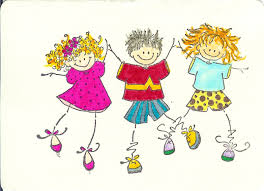 Vamos fazer um mundo melhor para nossas crianças e adolescentes.PROJETOS JÁ APROVADOS COM A VERBA FIA QUE SERÁ INICIADO EM FEVEREIRO DE 2015 EM NOSSO SERVIÇO DE CONVIVÊNCIA E FORTALECIMENTO DE VINCULOS-PETI EM PARCERIA COM A EMPRESA PORTOBELLO S/AProjeto MUSICAÇÃO  - Cultura e Disciplina : O CORAL desenvolvido no ano de 2012/3 no CRAS foi uma tentativa de sucesso, onde 28 crianças moradores no bairro da Praça, desenvolveram suas habilidades dentro da música lírica,  tendo se apresentado  no LIC –Lagoa Iate Club em um SARAU e no Natal na  Igreja Católica de Canelinha-SC, foram muito elogiadosProjeto: Depende de Nós: Será desenvolvido pelo palhaço Tijuquinha em nosso serviço de Convivência Familiar e Comunitária-PETI, o objetivo é desenvolver nestas crianças a solidariedade e estimular a auto estima.Algumas ideias que faltam investimento:Projeto de Dança e CulturaProjeto Reciclarte-ReciclagemProjeto FanfarraEstamos esperando sua ajuda para continuar com este e outros projetos. Porque trazer coral de outras cidades para se apresentarem em Tijucas? Nossas crianças também tem habilidades e capacidade, basta investirmos na sua educação. Como fazer a destinação?Não vai sair nada do seu bolso e sim do valor a ser pago do I.R., é o leão quem paga a conta e ajuda as crianças de Tijucas a terem um melhor atendimento, com projetos inovadores no contra período escolar.Com a ajuda de todos poderemos realizar vários projetos que atendam crianças e adolescentes no contra período escolar. LUGAR DE CRIANÇA É NO ORÇAMENTO PÚBLICO E NOS PROJETOS SOCIAIS.Como funciona?Faça uma prévia de sua declaração e verifique quanto vai ser seu imposto devido. Não confundir imposto devido com imposto a pagar, ou seja, o imposto devido é a soma do imposto retido na fonte mais o imposto a pagar.SIMULAÇÃO I: PESSOA FÍSICADeclaração com imposto de renda a RESTITUIRSIMULAÇÃO II-PESSOA FÍSICAA LEI AUTORIZA VOCÊ DEIXAR PARTE DO SEU IMPOSTO DE RENDA DEVIDO EM TIJUCAS1% PESSOA JURÍDICA6% PESSOA FÍSICA OU3% NO ATO DA DECLARAÇÃO COMPLETA - PESSOA FÍSICAEm Santa Luzia estamos atendendo 180 crianças em nosso Serviço de Convivência Familiar e Comunitária-PETI com aulas de Artes Marciais, -Capoeira, Bordados, Futebol e Canto. Com sua ajuda poderemos fazer muito mais, basta você destinar o valor que iria pagar de I.R. para o FIA Tijucas, não custa nada a você e nossas crianças agradecem. Vamos formar uma força total contra todos os problemas sociais que arrasam nossos adolescentes. Convidamos a nossa sociedade para conhecer nosso Serviço de Convivência e Fortalecimento de Vínculos (PETI) em Santa Luzia. Lá crianças tem a chance de conhecer uma nova realidade.FAÇA VOCE A DIFERENÇA, INVISTA DA INFANCIA E NA ADOLESCENCIA